Phi Upsilon Omicron – EpsilonInformation and Application for MembershipPhi Upsilon Omicron is a national honor society for Health and Human Development majors. Principles of Phi Upsilon Omicron include academic excellence, opportunities for professional and personal leadership, and service to the Family and Consumer Sciences profession. Each year Phi U sponsors one professional service project. Member participation and contribution is crucial. Meetings are held every other week on Thursdays at 6:00 p.m. in the Student Lounge (Bertha Clow Lounge) in Herrick Hall. Attendance is required. Phi U provides an excellent opportunity to meet other students in the field, make great friends, receive scholarship opportunities and give back to the community.The Omicron Epsilon chapter at Montana State University is now accepting applications for membership, followed by initiation.Membership Requirements:Maintain 3.0 GPA (4.0 scale) (3.3 preferred)Major in Health and Human Development			Early Childhood EducationFamily and Consumer SciencesFamily and Consumer Science Education/ExtensionFood and NutritionCommunity HealthHealth Enhancement Sophomore Standing (40- completed credits)Exhibit potential for leadershipPay lifetime membership fee of $55.00, upon initiationProvide the information on the following page and return the completed application to the Phi U mailbox in the Herrick Hall main office room 218, to a Phi U member, or to Kimberly Hansen at kimberlyh2008@hotmail.com by September 30, 2014 at 5 p.m . 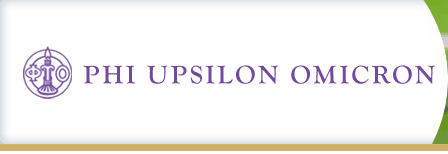 Phi U Membership Application Full Name:______________________________________________________________Phone:__________________________________________________________________E-Mail:_________________________________________________________________Current Address:__________________________________________________________Major:__________________________________________________________________Completed Semester Hours:_________________________________________________Cumulative GPA:_________________________________________________________Describe Short-term and Long-term Professional Goals:__________________________________________________________________________________________________Extra-Curricular Activities:_________________________________________________________________________________________________________________________Department Organizations:__________________________________________________________________________________________________________________________Other hobbies, interests, and activities:________________________________________________________________________________________________________________________________________________________________________________________Applications must be submitted with a one page, typed statement explaining why you would like to become a member of Phi U. Please state what you could contribute to the chapter, what you believe the chapter could contribute to you, and what it means to be a member of an honor society.Please direct any questions to:Kimberly Hansen, kimberlyh2008@hotmail.com orAdvisor – Sandy Osborne: osborne@montana.edu